	Het schoolondersteuningsprofiel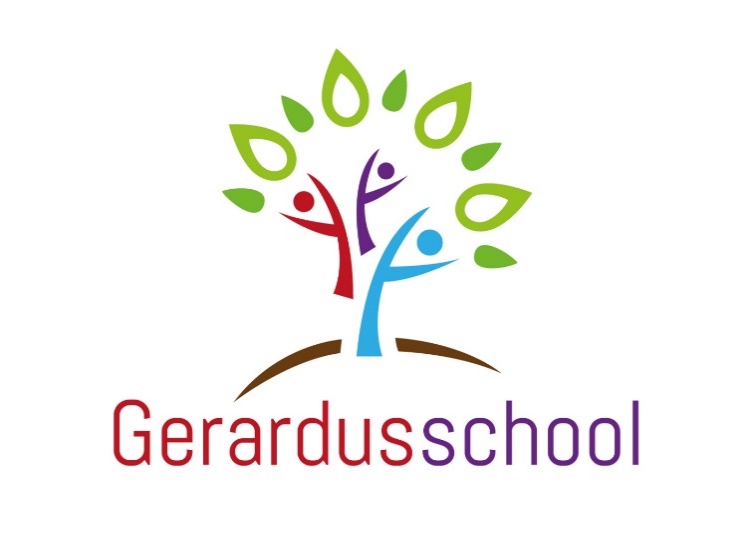 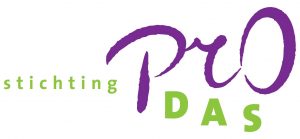 InleidingIn het schoolondersteuningsprofiel legt het schoolbestuur ten minste eenmaal in de vier jaar vast welke ondersteuning de scholen kunnen bieden aan leerlingen die dat nodig hebben. Ook staat hierin welke ambities de scholen hebben voor de toekomst. Leraren, schoolleiding en bestuur stellen samen het ondersteuningsprofiel op. De medezeggenschapsraad van iedere school heeft adviesrecht op het ondersteuningsprofiel van de school.Op basis van het profiel inventariseert iedere school welke expertise ze nog moet ontwikkelen en wat dat betekent voor de (scholing en toerusting van) leraren. Leraren en ouders hebben adviesrecht op het schoolondersteuningsprofiel via de medezeggenschapsraad van de school. De school plaatst het profiel in de schoolgids en eventueel op de website van de school, zodat iedereen (ouders, leerlingen en andere partijen) kan zien welke ondersteuning de school biedt.Binnen een samenwerkingsverband passend onderwijs zijn alle schoolbesturen uit een regio vertegenwoordigd. Het doel van zo’n samenwerkingsverband is om leerlingen die extra ondersteuning nodig hebben, zoveel mogelijk binnen de regio, dicht bij huis, in een reguliere school deze plaats te laten plaatsvinden. Het Samenwerkingsverband legt alle profielen van de scholen bij elkaar om te beoordelen of het daarmee een dekkend aanbod in de regio kan realiseren. Op basis van de schoolprofielen stelt het samenwerkingsverband de basisondersteuning vast. Dit is de ondersteuning die alle scholen binnen het samenwerkingsverband kunnen bieden. Het gaat dan bijvoorbeeld om ondersteuning voor meer- en minderbegaafde leerlingen en om het omgaan met gedragsproblemen.Onze school maakt deel uit van het Samenwerkingsverband Passend Onderwijs, Helmond-Peelland. Binnen dit samenwerkingsverband is de grens tussen basisondersteuning en extra-ondersteuning gelegd bij de verwijzing naar Speciaal Basisonderwijs of Speciaal OnderwijsOpzet ondersteuningsprofielBinnen Prodas is een minimumniveau van zorg vastgesteld. Daarin wordt aangegeven wanneer de school de afweging maakt of men op de school zelf nog verder tegemoet kan komen aan de ondersteuningsbehoefte van de betreffende leerling of dat een verwijzing naar een van de genoemde schooltypen een betere optie is. Het minimumniveau van zorg is geen scherpe grens. Wel geeft het de school de mogelijkheid om te bepalen of het realiseren van een ondersteunings-aanbod op de eigen school nog zinvol en verantwoord is. Het minimumniveau van zorg is gebaseerd op acht leerling-kenmerken.Op iedere blz. staat de beschrijving van 1 van deze leerling-kenmerken.Bij ieder leerling-kenmerk formuleert de school een Overzicht van expertise en voorzieningen in vijf aandachtsvelden op 3 niveaus:Groen: 	Waar zijn we sterk in.Geel:	Waar liggen onze ontwikkelingen.Rood: 	Wat hebben/willen we als school niet. Het kan zijn dat we ons hier in de toekomst nog in willen ontwikkelen, maar het kan ook zijn dat we hiermee een grens in ons ondersteuningsprofiel aangeven. Binnen het SWV Passend Onderwijs is in 2015 het instrument Q3 gebruikt om de aanwezige expertise en voorzieningen van de aangesloten scholen in beeld te brengen.Aan het eind van dit profiel treft u een paragraaf aan, waarin we nadrukkelijk de grenzen van onze ondersteuning aangeven voor zover die niet duidelijk in de 8 kind-kenmerken terugkomen.Grenzen aan de ondersteuning: Onze school is een reguliere basisschool, dat wil voor ons zeggen dat wij vinden dat ieder kind in onze wijk in principe op onze school terecht zou moeten kunnen. Met dien verstande: 1. De Gerardusschool is in principe bereid leerlingen met een bijzondere ondersteuningsvraag aan te nemen/te handhaven, als de school en de ouders het eens kunnen worden over de condities en er aan de toelatingscriteria is voldaan. De school maakt hierbij de volgende uitzonderingen: - geheel blinde kinderen - geheel dove kinderen - kinderen met lichamelijke beperkingen die om onevenredige aanpassingen vragen - kinderen met een laag IQ (lager dan 85) gecombineerd met andere (meerdere) problematieken- kinderen zonder duidelijk ontwikkelperspectief (Het kind moet leerbaar zijn). Kinderen met Down Syndroom zijn een specifieke groep, waarbij per situatie wordt bekeken of plaatsing op Gerardusschool in het belang van het kind is. Daarnaast is het van belang dat een kind kan functioneren in een groep, en dat daarmee niet de zorg van en voor andere kinderen in het gedrang komt.  2. Grenzen aan de ondersteuning De grenzen van onze zorgmogelijkheden zijn gedeeltelijk in harde gegevens te vangen, maar zijn ook voor een deel situatief. Maatgevend is dat we de overtuiging moeten hebben dat we de kwaliteit van het onderwijs voor dit bijzondere kind, maar ook voor de andere kinderen op school kunnen garanderen. Dit niet voor één jaar, maar voor meerdere jaren. Daarbij komt nog dat de school ook voortdurend in ontwikkeling is en deze ontwikkelingen ook van invloed zijn op de zorgcapaciteit van de school. Bij een bovengemiddelde zorgvraag zal er dan ook in eerste instantie een voorlopige inschrijving gedaan kunnen worden, waarna de school de tijd heeft om te bekijken of zij aan de zorgvraag kunnen voldoen.3. De Gerardusschool verwacht van ouders dat zij meewerken in de communicatie naar school toe, en meewerken met eventuele noodzakelijke onderzoeken die in het belang van het kind geadviseerd worden. De MR van de Gerardusschool heeft ingestemd met het school-ondersteuningsprofiel.Datum:Handtekening voorzitter:SchoolGerardusschoolAdresKlingerveld 6Telefoon0493-314144Bevoegd GezagStichting ProdasSamenwerkingsverband Passend Onderwijs3008 Helmond-Peellandhttp://po.swv-peelland.nl/Leerling-kenmerk 1Leerling-kenmerk 1Leerling-kenmerk 1Leerling-kenmerk 1Leerling-kenmerk 1Leerling-kenmerk 1Leerling-kenmerk 1Leerling-kenmerk 1Leerling-kenmerk 1Leerling-kenmerk 1Leerling-kenmerk 1Leerling-kenmerk 1Leerling-kenmerk 1Leerling-kenmerk 1 Leerlingen met een manifeste leerstoornis, met name leerlingen met dyslexie, met ernstige taal- en leesproblemen en met dyscalculie. Ze hebben aangepaste begeleiding en leerstof nodig en leerlingen, leerkrachten en ouders moeten leren omgaan met hun handicap. Leerlingen met een manifeste leerstoornis, met name leerlingen met dyslexie, met ernstige taal- en leesproblemen en met dyscalculie. Ze hebben aangepaste begeleiding en leerstof nodig en leerlingen, leerkrachten en ouders moeten leren omgaan met hun handicap. Leerlingen met een manifeste leerstoornis, met name leerlingen met dyslexie, met ernstige taal- en leesproblemen en met dyscalculie. Ze hebben aangepaste begeleiding en leerstof nodig en leerlingen, leerkrachten en ouders moeten leren omgaan met hun handicap. Leerlingen met een manifeste leerstoornis, met name leerlingen met dyslexie, met ernstige taal- en leesproblemen en met dyscalculie. Ze hebben aangepaste begeleiding en leerstof nodig en leerlingen, leerkrachten en ouders moeten leren omgaan met hun handicap. Leerlingen met een manifeste leerstoornis, met name leerlingen met dyslexie, met ernstige taal- en leesproblemen en met dyscalculie. Ze hebben aangepaste begeleiding en leerstof nodig en leerlingen, leerkrachten en ouders moeten leren omgaan met hun handicap.* Leerachterstand > 1 jaar en meer dan een ½ jaar onvoldoende vooruitgang ondanks extra hulp (een leerrendement < 50%). Er is sprake van een discrepantie tussen leervermogen en leerresultaat. Hulpmiddel: De Didactische Groeicurve, én * Er is sprake van een sociaal-emotionele problematiek als gevolg van leerstoornis. Het is een meervoudige problematiek geworden. Beredeneerd afwijken* Leerachterstand > 1 jaar en meer dan een ½ jaar onvoldoende vooruitgang ondanks extra hulp (een leerrendement < 50%). Er is sprake van een discrepantie tussen leervermogen en leerresultaat. Hulpmiddel: De Didactische Groeicurve, én * Er is sprake van een sociaal-emotionele problematiek als gevolg van leerstoornis. Het is een meervoudige problematiek geworden. Beredeneerd afwijken* Leerachterstand > 1 jaar en meer dan een ½ jaar onvoldoende vooruitgang ondanks extra hulp (een leerrendement < 50%). Er is sprake van een discrepantie tussen leervermogen en leerresultaat. Hulpmiddel: De Didactische Groeicurve, én * Er is sprake van een sociaal-emotionele problematiek als gevolg van leerstoornis. Het is een meervoudige problematiek geworden. Beredeneerd afwijken* Leerachterstand > 1 jaar en meer dan een ½ jaar onvoldoende vooruitgang ondanks extra hulp (een leerrendement < 50%). Er is sprake van een discrepantie tussen leervermogen en leerresultaat. Hulpmiddel: De Didactische Groeicurve, én * Er is sprake van een sociaal-emotionele problematiek als gevolg van leerstoornis. Het is een meervoudige problematiek geworden. Beredeneerd afwijken* Leerachterstand > 1 jaar en meer dan een ½ jaar onvoldoende vooruitgang ondanks extra hulp (een leerrendement < 50%). Er is sprake van een discrepantie tussen leervermogen en leerresultaat. Hulpmiddel: De Didactische Groeicurve, én * Er is sprake van een sociaal-emotionele problematiek als gevolg van leerstoornis. Het is een meervoudige problematiek geworden. Beredeneerd afwijken* Leerachterstand > 1 jaar en meer dan een ½ jaar onvoldoende vooruitgang ondanks extra hulp (een leerrendement < 50%). Er is sprake van een discrepantie tussen leervermogen en leerresultaat. Hulpmiddel: De Didactische Groeicurve, én * Er is sprake van een sociaal-emotionele problematiek als gevolg van leerstoornis. Het is een meervoudige problematiek geworden. Beredeneerd afwijken* Leerachterstand > 1 jaar en meer dan een ½ jaar onvoldoende vooruitgang ondanks extra hulp (een leerrendement < 50%). Er is sprake van een discrepantie tussen leervermogen en leerresultaat. Hulpmiddel: De Didactische Groeicurve, én * Er is sprake van een sociaal-emotionele problematiek als gevolg van leerstoornis. Het is een meervoudige problematiek geworden. Beredeneerd afwijken* Leerachterstand > 1 jaar en meer dan een ½ jaar onvoldoende vooruitgang ondanks extra hulp (een leerrendement < 50%). Er is sprake van een discrepantie tussen leervermogen en leerresultaat. Hulpmiddel: De Didactische Groeicurve, én * Er is sprake van een sociaal-emotionele problematiek als gevolg van leerstoornis. Het is een meervoudige problematiek geworden. Beredeneerd afwijken* Leerachterstand > 1 jaar en meer dan een ½ jaar onvoldoende vooruitgang ondanks extra hulp (een leerrendement < 50%). Er is sprake van een discrepantie tussen leervermogen en leerresultaat. Hulpmiddel: De Didactische Groeicurve, én * Er is sprake van een sociaal-emotionele problematiek als gevolg van leerstoornis. Het is een meervoudige problematiek geworden. Beredeneerd afwijkenDyslexie/dyscalculieDyslexie/dyscalculieAandacht en tijdAandacht en tijdOnderwijsmaterialenOnderwijsmaterialenOnderwijsmaterialenOnderwijsmaterialenRuimte en OmgevingRuimte en OmgevingExpertiseExpertiseSamenwerking met externe organisatiesSamenwerking met externe organisatiesWaar is onze school sterk in?Waar is onze school sterk in?Lezen/spelling:- Jaarlijks gesprek met kinderen over dyslexiepasKinderen indelen in subgroepen binnen het werken met groepsplannenLezen/spelling:- Jaarlijks gesprek met kinderen over dyslexiepasKinderen indelen in subgroepen binnen het werken met groepsplannenLezen:-Dyslexieprotocol-Dossiervorming-Textaid-Dyslexiepaspoort-Luisterversies-vergrote versiesLOVS CITOLezen:-Dyslexieprotocol-Dossiervorming-Textaid-Dyslexiepaspoort-Luisterversies-vergrote versiesLOVS CITOLezen:-Dyslexieprotocol-Dossiervorming-Textaid-Dyslexiepaspoort-Luisterversies-vergrote versiesLOVS CITOLezen:-Dyslexieprotocol-Dossiervorming-Textaid-Dyslexiepaspoort-Luisterversies-vergrote versiesLOVS CITO-Rustige werkplekken-Meerdere werkplekken-Rustige werkplekken-Meerdere werkplekken-Aanwezigheid leesspecialist-IB-Aanwezigheid leesspecialist-IB- dyslexiebegl. Marant- logopedie- taalklas binnen Prodas- externe  RT/Ambulant begeleiding- Taalbrug- dyslexiebegl. Marant- logopedie- taalklas binnen Prodas- externe  RT/Ambulant begeleiding- TaalbrugWaar liggen onzeontwikkelingen? Waar liggen onzeontwikkelingen? Loslaten van de methode t.b.v. specifieke leerlijn.Loslaten van de methode t.b.v. specifieke leerlijn.-Integratie van de vakken taal, spelling, begrijpend lezen en  woordenschat -Rekenprotocol ontwikkelen-Actualiseren dyslexieprotocol-Integratie van de vakken taal, spelling, begrijpend lezen en  woordenschat -Rekenprotocol ontwikkelen-Actualiseren dyslexieprotocol-Integratie van de vakken taal, spelling, begrijpend lezen en  woordenschat -Rekenprotocol ontwikkelen-Actualiseren dyslexieprotocol-Integratie van de vakken taal, spelling, begrijpend lezen en  woordenschat -Rekenprotocol ontwikkelen-Actualiseren dyslexieprotocol- Blijven ontwikkelen van OPP’s- Blijven ontwikkelen van OPP’sWat hebben we als school niet?Wat hebben we als school niet?-Rekenspecialist-RekenspecialistLeerling-kenmerk 2.Leerling-kenmerk 2.Leerling-kenmerk 2.Leerling-kenmerk 2.Leerling-kenmerk 2.Leerling-kenmerk 2.Leerling-kenmerk 2.Leerling-kenmerk 2.Leerling-kenmerk 2.Leerling-kenmerk 2.Leerling-kenmerk 2.Leerling-kenmerk 2.Leerling-kenmerk 2.Leerlingen met een geringe begaafdheid, die zich in een eigen tempo (een deel van) de leerstof van de basisschool eigen maken. Ze hebben grote moeite met abstracte begrippen en behoeven wereldoriënterend onderwijs dat praktisch en toegespitst op hun leefwereld aangeboden wordt.Leerlingen met een geringe begaafdheid, die zich in een eigen tempo (een deel van) de leerstof van de basisschool eigen maken. Ze hebben grote moeite met abstracte begrippen en behoeven wereldoriënterend onderwijs dat praktisch en toegespitst op hun leefwereld aangeboden wordt.Leerlingen met een geringe begaafdheid, die zich in een eigen tempo (een deel van) de leerstof van de basisschool eigen maken. Ze hebben grote moeite met abstracte begrippen en behoeven wereldoriënterend onderwijs dat praktisch en toegespitst op hun leefwereld aangeboden wordt.Leerlingen met een geringe begaafdheid, die zich in een eigen tempo (een deel van) de leerstof van de basisschool eigen maken. Ze hebben grote moeite met abstracte begrippen en behoeven wereldoriënterend onderwijs dat praktisch en toegespitst op hun leefwereld aangeboden wordt.Leerlingen met een geringe begaafdheid, die zich in een eigen tempo (een deel van) de leerstof van de basisschool eigen maken. Ze hebben grote moeite met abstracte begrippen en behoeven wereldoriënterend onderwijs dat praktisch en toegespitst op hun leefwereld aangeboden wordt.Leerlingen met een geringe begaafdheid, die zich in een eigen tempo (een deel van) de leerstof van de basisschool eigen maken. Ze hebben grote moeite met abstracte begrippen en behoeven wereldoriënterend onderwijs dat praktisch en toegespitst op hun leefwereld aangeboden wordt.* IQ lager dan 80 (uitgesplitst naar VIQ en PIQ met aandacht voor discrepanties)Hulpmiddel: WIPPSI, WISC of SON, én * Leerachterstand > 1½ jaar en onvoldoende vooruitgang ondanks extra hulp. ( een leerrendement < 50% )Beredeneerd afwijken* IQ lager dan 80 (uitgesplitst naar VIQ en PIQ met aandacht voor discrepanties)Hulpmiddel: WIPPSI, WISC of SON, én * Leerachterstand > 1½ jaar en onvoldoende vooruitgang ondanks extra hulp. ( een leerrendement < 50% )Beredeneerd afwijken* IQ lager dan 80 (uitgesplitst naar VIQ en PIQ met aandacht voor discrepanties)Hulpmiddel: WIPPSI, WISC of SON, én * Leerachterstand > 1½ jaar en onvoldoende vooruitgang ondanks extra hulp. ( een leerrendement < 50% )Beredeneerd afwijken* IQ lager dan 80 (uitgesplitst naar VIQ en PIQ met aandacht voor discrepanties)Hulpmiddel: WIPPSI, WISC of SON, én * Leerachterstand > 1½ jaar en onvoldoende vooruitgang ondanks extra hulp. ( een leerrendement < 50% )Beredeneerd afwijken* IQ lager dan 80 (uitgesplitst naar VIQ en PIQ met aandacht voor discrepanties)Hulpmiddel: WIPPSI, WISC of SON, én * Leerachterstand > 1½ jaar en onvoldoende vooruitgang ondanks extra hulp. ( een leerrendement < 50% )Beredeneerd afwijken* IQ lager dan 80 (uitgesplitst naar VIQ en PIQ met aandacht voor discrepanties)Hulpmiddel: WIPPSI, WISC of SON, én * Leerachterstand > 1½ jaar en onvoldoende vooruitgang ondanks extra hulp. ( een leerrendement < 50% )Beredeneerd afwijken* IQ lager dan 80 (uitgesplitst naar VIQ en PIQ met aandacht voor discrepanties)Hulpmiddel: WIPPSI, WISC of SON, én * Leerachterstand > 1½ jaar en onvoldoende vooruitgang ondanks extra hulp. ( een leerrendement < 50% )Beredeneerd afwijkengeringe begaafdheidAandacht en tijdAandacht en tijdOnderwijsmaterialenOnderwijsmaterialenOnderwijsmaterialenOnderwijsmaterialenRuimte en OmgevingRuimte en OmgevingExpertiseExpertiseSamenwerking met externe organisatiesSamenwerking met externe organisatiesWaar is onze school sterk in?-Werken in 3 niveaus (groepsplannen)-Werken in 3 niveaus (groepsplannen)-Veel handelend bezig zijn, concreet materiaal inzetten.-LOVS CITO om ontwikkeling te volgen-Veel handelend bezig zijn, concreet materiaal inzetten.-LOVS CITO om ontwikkeling te volgen-Veel handelend bezig zijn, concreet materiaal inzetten.-LOVS CITO om ontwikkeling te volgen-Veel handelend bezig zijn, concreet materiaal inzetten.-LOVS CITO om ontwikkeling te volgen-Structuur-Rustige omgeving-Structuur-Rustige omgeving-Aanwezigheid Leesspecialist-IB- Orthopedagogen Prodas.-Aanwezigheid Leesspecialist-IB- Orthopedagogen Prodas.-Externe RT-ers- expertise centrum PRODAS-SBO binnen onze eigen stichting.- Antoon van Dijksschool Helmond-Externe RT-ers- expertise centrum PRODAS-SBO binnen onze eigen stichting.- Antoon van Dijksschool HelmondWaar liggen onzeontwikkelingen? - Uitwerken format OPP- Eigen leerlijn en daarbij uitgaan van doelen (OPP)- Uitwerken format OPP- Eigen leerlijn en daarbij uitgaan van doelen (OPP)- Kennis van leerlijnen en strategieën. - Meer kennis van de funct. Niveaus- Kennis van leerlijnen en strategieën. - Meer kennis van de funct. NiveausWat hebben we als school niet?- Rekenspecialist- RekenspecialistLeerling-kenmerk 3Leerling-kenmerk 3Leerling-kenmerk 3Leerling-kenmerk 3Leerling-kenmerk 3Leerling-kenmerk 3Leerling-kenmerk 3Jonge leerlingen (4-7 jarigen) met een ontwikkelingsachterstand. Zij ontwikkelen zichzelf onvoldoende aan het reguliere onderwijsaanbod van de basisschool.Jonge leerlingen (4-7 jarigen) met een ontwikkelingsachterstand. Zij ontwikkelen zichzelf onvoldoende aan het reguliere onderwijsaanbod van de basisschool.Jonge leerlingen (4-7 jarigen) met een ontwikkelingsachterstand. Zij ontwikkelen zichzelf onvoldoende aan het reguliere onderwijsaanbod van de basisschool.* Achterstand > 1 jaar t.o.v. kalenderleeftijd ten aanzien van:  > spraak/taalontwikkeling,
> motorische ontwikkeling, 
> visueel/ruimtelijke ontwikkeling, > leerontwikkeling.* Een ½ jaar onvoldoende vooruitgang ondanks extra hulp.* Beredeneerd afwijken.* Achterstand > 1 jaar t.o.v. kalenderleeftijd ten aanzien van:  > spraak/taalontwikkeling,
> motorische ontwikkeling, 
> visueel/ruimtelijke ontwikkeling, > leerontwikkeling.* Een ½ jaar onvoldoende vooruitgang ondanks extra hulp.* Beredeneerd afwijken.* Achterstand > 1 jaar t.o.v. kalenderleeftijd ten aanzien van:  > spraak/taalontwikkeling,
> motorische ontwikkeling, 
> visueel/ruimtelijke ontwikkeling, > leerontwikkeling.* Een ½ jaar onvoldoende vooruitgang ondanks extra hulp.* Beredeneerd afwijken.* Achterstand > 1 jaar t.o.v. kalenderleeftijd ten aanzien van:  > spraak/taalontwikkeling,
> motorische ontwikkeling, 
> visueel/ruimtelijke ontwikkeling, > leerontwikkeling.* Een ½ jaar onvoldoende vooruitgang ondanks extra hulp.* Beredeneerd afwijken.Jonge lln. met een ontw. achterstand.Aandacht en tijdOnderwijsmaterialenOnderwijsmaterialenRuimte en OmgevingExpertiseSamenwerking met externe organisatiesWaar is onze school sterk in?-Werken in kleine kring(onderwijs op maat)-Betekenisvol leren in thema’s-Zorgen voor een warme overdracht vanaf 3,5 jaar bij risicoleerlingen. -Methode schatkist-Handelend bezig zijnmet concreet materiaal-LOVS CITO-Methode schatkist-Handelend bezig zijnmet concreet materiaal-LOVS CITO-Klassenmanagement-Uitdagende leeromg.-Kennis van de leerlijnen en doelen-Observatie-registratiesysteem-PSZ/KDV-Consultatiebureau/ schoolarts-Ergotherapie Grip-Logopedie-OpvoedondersteuningWaar liggen onzeontwikkelingen? -Opleiden specialist jonge kind. Wat hebben we als school niet?-Expertise over bovenstaande problematieken. Leerling-kenmerk 4Leerling-kenmerk 4Leerling-kenmerk 4Leerling-kenmerk 4Leerling-kenmerk 4Leerling-kenmerk 4Leerling-kenmerk 4Faalangstige leerlingen, leerlingen die de moed verloren hebben en leerlingen met motivatieproblemen. Zij moeten met behulp van een zeer goed afgewogen leerstofaanbod succeservaringen opdoen in een pedagogisch stimulerende omgeving. Faalangstige leerlingen, leerlingen die de moed verloren hebben en leerlingen met motivatieproblemen. Zij moeten met behulp van een zeer goed afgewogen leerstofaanbod succeservaringen opdoen in een pedagogisch stimulerende omgeving. Faalangstige leerlingen, leerlingen die de moed verloren hebben en leerlingen met motivatieproblemen. Zij moeten met behulp van een zeer goed afgewogen leerstofaanbod succeservaringen opdoen in een pedagogisch stimulerende omgeving. * Psycho-somatische klachten (met intrinsieke en extrinsieke oorzaken en/of symptomen).
* Discrepantie tussen leervermogen en leerresultaat.  *Kinderen die geen plezier hebben en/of angstig zijn. * Beredeneerd afwijken.* Psycho-somatische klachten (met intrinsieke en extrinsieke oorzaken en/of symptomen).
* Discrepantie tussen leervermogen en leerresultaat.  *Kinderen die geen plezier hebben en/of angstig zijn. * Beredeneerd afwijken.* Psycho-somatische klachten (met intrinsieke en extrinsieke oorzaken en/of symptomen).
* Discrepantie tussen leervermogen en leerresultaat.  *Kinderen die geen plezier hebben en/of angstig zijn. * Beredeneerd afwijken.* Psycho-somatische klachten (met intrinsieke en extrinsieke oorzaken en/of symptomen).
* Discrepantie tussen leervermogen en leerresultaat.  *Kinderen die geen plezier hebben en/of angstig zijn. * Beredeneerd afwijken.faalangstAandacht en tijdOnderwijsmaterialenOnderwijsmaterialenRuimte en OmgevingExpertiseSamenwerking met externe organisatiesWaar is onze school sterk in?- Succeservaringen laten opdoen - Actueel pestprotocol- VertrouwenspersoonLeerlingvolgsysteem:KIJK- Methode kinderen en hun sociale talentenLeerlingvolgsysteem:KIJK- Methode kinderen en hun sociale talentenVeilig schoolklimaat- Faalangstreductie- Rots en water- Speelpraatgroep- Sova- Orthopedagogen Prodas- Opvoedondersteuner- ZAT- therapie/training externe o.a. levensatelier / pvp- Schoolarts- Expertisenetwerk ProdasWaar liggen onzeontwikkelingen? - Verhogen van de intrinsieke motivatie- Leergesprekken voeren met kinderen- Gespreksvoering met kinderen.Wat hebben we als school niet?Leerling-kenmerk 5Leerling-kenmerk 5Leerling-kenmerk 5Leerling-kenmerk 5Leerling-kenmerk 5Leerling-kenmerk 5Leerling-kenmerk 5Leerlingen die heel prikkelgevoelig zijn. Zij kunnen alleen een goede werkhouding ontwikkelen in een duidelijk gestructureerde en rustige omgeving.Leerlingen die heel prikkelgevoelig zijn. Zij kunnen alleen een goede werkhouding ontwikkelen in een duidelijk gestructureerde en rustige omgeving.Leerlingen die heel prikkelgevoelig zijn. Zij kunnen alleen een goede werkhouding ontwikkelen in een duidelijk gestructureerde en rustige omgeving.* Valide tests om de mate van AD(H)D, autisme vast te stellenHulpmiddel:  Auti-lijst en DSM-schalen.* Taakgerichtheid < 60%. Hulpmiddel: observatielijsten.* Discrepantie tussen leervermogen en leerresultaat. * onevenredig beroep op de zorgmiddelen van de school* Beredeneerd afwijken* Valide tests om de mate van AD(H)D, autisme vast te stellenHulpmiddel:  Auti-lijst en DSM-schalen.* Taakgerichtheid < 60%. Hulpmiddel: observatielijsten.* Discrepantie tussen leervermogen en leerresultaat. * onevenredig beroep op de zorgmiddelen van de school* Beredeneerd afwijken* Valide tests om de mate van AD(H)D, autisme vast te stellenHulpmiddel:  Auti-lijst en DSM-schalen.* Taakgerichtheid < 60%. Hulpmiddel: observatielijsten.* Discrepantie tussen leervermogen en leerresultaat. * onevenredig beroep op de zorgmiddelen van de school* Beredeneerd afwijken* Valide tests om de mate van AD(H)D, autisme vast te stellenHulpmiddel:  Auti-lijst en DSM-schalen.* Taakgerichtheid < 60%. Hulpmiddel: observatielijsten.* Discrepantie tussen leervermogen en leerresultaat. * onevenredig beroep op de zorgmiddelen van de school* Beredeneerd afwijkenPrikkelgevoeligAD(H)DAandacht en tijdOnderwijsmaterialenOnderwijsmaterialenRuimte en OmgevingExpertiseSamenwerking met externe organisatiesWaar is onze school sterk in?-(dag)planningen in elke klas (vaste kleur)-Structuur en rust-Duidelijke afspraken en regels in een doorgaande lijn. - Werken aan groepsdynamiek-Koptelefoon-Dagprogramma op bord-Werken met time-timer en verkeerslicht-Beertjes van Meichenbaum-Planbord + weektaak-Raamwerk autisme SMV-Koptelefoon-Dagprogramma op bord-Werken met time-timer en verkeerslicht-Beertjes van Meichenbaum-Planbord + weektaak-Raamwerk autisme SMV- Gestructureerde omgeving.- Werkplekken buiten de klas.-Groepsdynamiek-IB-Gedragsspecialist-ExpertisenetwerkProdas-Contacten  met orthopedagogen-Autisme steunpuntWaar liggen onzeontwikkelingen? - Uitwerken van extra werkplekken binnen de school.-Kennis vergroten bij de leerkrachten.Wat hebben we als school niet?Leerling-kenmerk 6Leerling-kenmerk 6Leerling-kenmerk 6Leerling-kenmerk 6Leerling-kenmerk 6Leerling-kenmerk 6Leerling-kenmerk 6Leerlingen in een sociaal isolement, die moeten leren hoe zij relaties opbouwen. (oppositioneel gedrag, sociaal angstig, depressief, zondebokpositie).Leerlingen in een sociaal isolement, die moeten leren hoe zij relaties opbouwen. (oppositioneel gedrag, sociaal angstig, depressief, zondebokpositie).Leerlingen in een sociaal isolement, die moeten leren hoe zij relaties opbouwen. (oppositioneel gedrag, sociaal angstig, depressief, zondebokpositie).Valide tests tonen een persoonlijkheidsstoornis aan.* onevenredig beroep op de zorgmiddelen van de school* Na overleg met de ouders blijkt dat de school niet in staat is om aan de ondersteuningsbehoefte van de leerling tegemoet te komen.* Hier altijd externe additionele onderzoeks-rapportage bij betrekken, zoals Curium, RIAGG, BJZ, MKD, maatschappelijk werk, psychiatrisch onderzoek, kinderziekenhuis e.d. (zie de invulling van de eigen sociale kaart in de directe omgeving).* Beredeneerd afwijken.Valide tests tonen een persoonlijkheidsstoornis aan.* onevenredig beroep op de zorgmiddelen van de school* Na overleg met de ouders blijkt dat de school niet in staat is om aan de ondersteuningsbehoefte van de leerling tegemoet te komen.* Hier altijd externe additionele onderzoeks-rapportage bij betrekken, zoals Curium, RIAGG, BJZ, MKD, maatschappelijk werk, psychiatrisch onderzoek, kinderziekenhuis e.d. (zie de invulling van de eigen sociale kaart in de directe omgeving).* Beredeneerd afwijken.Valide tests tonen een persoonlijkheidsstoornis aan.* onevenredig beroep op de zorgmiddelen van de school* Na overleg met de ouders blijkt dat de school niet in staat is om aan de ondersteuningsbehoefte van de leerling tegemoet te komen.* Hier altijd externe additionele onderzoeks-rapportage bij betrekken, zoals Curium, RIAGG, BJZ, MKD, maatschappelijk werk, psychiatrisch onderzoek, kinderziekenhuis e.d. (zie de invulling van de eigen sociale kaart in de directe omgeving).* Beredeneerd afwijken.Valide tests tonen een persoonlijkheidsstoornis aan.* onevenredig beroep op de zorgmiddelen van de school* Na overleg met de ouders blijkt dat de school niet in staat is om aan de ondersteuningsbehoefte van de leerling tegemoet te komen.* Hier altijd externe additionele onderzoeks-rapportage bij betrekken, zoals Curium, RIAGG, BJZ, MKD, maatschappelijk werk, psychiatrisch onderzoek, kinderziekenhuis e.d. (zie de invulling van de eigen sociale kaart in de directe omgeving).* Beredeneerd afwijken.Sociaal isolementAandacht en tijdOnderwijsmaterialenOnderwijsmaterialenRuimte en OmgevingExpertiseSamenwerking met externe organisatiesWaar is onze school sterk in?-Groepsdynamiek-Leerlingvolgsysteem:Kijk-Methode kinderen en hun sociale talenten-Gevoelsthermometer in de klas-Pestposters-Leerlingvolgsysteem:Kijk-Methode kinderen en hun sociale talenten-Gevoelsthermometer in de klas-Pestposters-Veilig pedagogisch klimaat-Signaleren en doorsturen naar externe hulp- Orthopedagogen Prodas-Expertisecentrum Prodas-ZAT-Opvoedondersteuner / GGD-Contact met orthopedagogen externWaar liggen onzeontwikkelingen? -Coöperatief leren/werken-Ouder-kind gesprekken-Ouder-kind gesprekkenWat hebben we als school niet?-Passende begeleiding voor kinderen met een extreme vorm van externaliserend gedrag, wat niet bij te sturen is door de leerkracht binnen de groep.-Rusthoek in de klas waar een kind tot rust kan komen. -Passende begeleiding voor kinderen met een extreme vorm van externaliserend gedrag, wat niet bij te sturen is door de leerkracht binnen de groep. Leerling-kenmerk 7Leerling-kenmerk 7Leerling-kenmerk 7Leerling-kenmerk 7Leerling-kenmerk 7Leerling-kenmerk 7Leerling-kenmerk 7Leerlingen met een pedagogisch labiele of incompetente thuissituatie, in combinatie met één of meer van bovenstaande vraagstellingstypenLeerlingen met een pedagogisch labiele of incompetente thuissituatie, in combinatie met één of meer van bovenstaande vraagstellingstypenLeerlingen met een pedagogisch labiele of incompetente thuissituatie, in combinatie met één of meer van bovenstaande vraagstellingstypenBeredeneerde toewijzing op basis van:* Externe onderzoeks-rapportage van hulpverlenende instanties, hun bevindingen en hun kijk op de zaak.* Schriftelijke opvatting van de ouders, weergegeven in het onderwijskundig rapport.* Rapportage van de school die de leerling bezoekt of het laatst bezocht betreffende hun inzet en de effecten daarvan, weergegeven in het onderwijskundig rapport.* Inzicht in de stappen die gemaakt zijn in het kader van handelingsgericht werkenBeredeneerde toewijzing op basis van:* Externe onderzoeks-rapportage van hulpverlenende instanties, hun bevindingen en hun kijk op de zaak.* Schriftelijke opvatting van de ouders, weergegeven in het onderwijskundig rapport.* Rapportage van de school die de leerling bezoekt of het laatst bezocht betreffende hun inzet en de effecten daarvan, weergegeven in het onderwijskundig rapport.* Inzicht in de stappen die gemaakt zijn in het kader van handelingsgericht werkenBeredeneerde toewijzing op basis van:* Externe onderzoeks-rapportage van hulpverlenende instanties, hun bevindingen en hun kijk op de zaak.* Schriftelijke opvatting van de ouders, weergegeven in het onderwijskundig rapport.* Rapportage van de school die de leerling bezoekt of het laatst bezocht betreffende hun inzet en de effecten daarvan, weergegeven in het onderwijskundig rapport.* Inzicht in de stappen die gemaakt zijn in het kader van handelingsgericht werkenBeredeneerde toewijzing op basis van:* Externe onderzoeks-rapportage van hulpverlenende instanties, hun bevindingen en hun kijk op de zaak.* Schriftelijke opvatting van de ouders, weergegeven in het onderwijskundig rapport.* Rapportage van de school die de leerling bezoekt of het laatst bezocht betreffende hun inzet en de effecten daarvan, weergegeven in het onderwijskundig rapport.* Inzicht in de stappen die gemaakt zijn in het kader van handelingsgericht werkenLabiele thuissituatiesAandacht en tijdOnderwijsmaterialenOnderwijsmaterialenRuimte en OmgevingExpertiseSamenwerking met externe organisatiesWaar is onze school sterk in?-intakegesprek ouders/verzorgers en kinderen.-structuur en duidelijkheid bieden-contacten met externe hulpverleners- Materialen omtrent rouwverwerking en scheiding. - Materialen omtrent rouwverwerking en scheiding. - Veilig pedagogisch klimaat- Signaleren/registreren - Contacten met externe hulpverleners-ZAT-Opvoedondersteuner / GGD-Zorg voor Jeugd-Op bestuursniveau lotgenotengroepen voor kinderen rondom echtscheiding en overlijden. Waar liggen onzeontwikkelingen? -Ouder-kindgesprekken-Uitwerken rol van de vertrouwenspersoon-Ouder-kind gesprekken.-Vaardigheden lkr uitbreiden om te registreren en signaleren.- Samenwerking optimaliseren tussen school en opvoedondersteuning. Wat hebben we als school niet?-ThuisbezoekenLeerling-kenmerk 8Leerling-kenmerk 8Leerling-kenmerk 8Leerling-kenmerk 8Leerling-kenmerk 8Leerling-kenmerk 8Leerling-kenmerk 8De hoogbegaafde leerling is een leerling met een begaafdheid ver boven het gemiddelde. Met een IQ van 130 of hoger (indien IQ is gemeten) . Deze leerling heeft veel uitdaging nodig. Heeft behoefte aan autonomie > verlangen naar zelfstandigheid. Heeft specifieke leer- en persoonlijkheidseigenschappen die vaak lastig te herkennen. Kan onderpresteerder zijn. Kan de aansluiting missen. Kan gedragsproblemen vertonen.De hoogbegaafde leerling is een leerling met een begaafdheid ver boven het gemiddelde. Met een IQ van 130 of hoger (indien IQ is gemeten) . Deze leerling heeft veel uitdaging nodig. Heeft behoefte aan autonomie > verlangen naar zelfstandigheid. Heeft specifieke leer- en persoonlijkheidseigenschappen die vaak lastig te herkennen. Kan onderpresteerder zijn. Kan de aansluiting missen. Kan gedragsproblemen vertonen.De hoogbegaafde leerling is een leerling met een begaafdheid ver boven het gemiddelde. Met een IQ van 130 of hoger (indien IQ is gemeten) . Deze leerling heeft veel uitdaging nodig. Heeft behoefte aan autonomie > verlangen naar zelfstandigheid. Heeft specifieke leer- en persoonlijkheidseigenschappen die vaak lastig te herkennen. Kan onderpresteerder zijn. Kan de aansluiting missen. Kan gedragsproblemen vertonen.Als uit diagnostische fase van DHH wordt geadviseerd om het onderwijsaanbod aan te passen volgens de tweede leerlijn en de school is niet in staat om dit te realiseren. Onderpresteren. Als de didactische voorsprong op hoofddomeinen minimaal 1 . jaar is en de school is niet in staat om aan de hulpvraag van de leerling te voldoen. Co-morbiditeit (meerdere stoornissen). Leerlingen met een IQ hoger dan 130 met één of meer van bovenstaande kenmerken.Als uit diagnostische fase van DHH wordt geadviseerd om het onderwijsaanbod aan te passen volgens de tweede leerlijn en de school is niet in staat om dit te realiseren. Onderpresteren. Als de didactische voorsprong op hoofddomeinen minimaal 1 . jaar is en de school is niet in staat om aan de hulpvraag van de leerling te voldoen. Co-morbiditeit (meerdere stoornissen). Leerlingen met een IQ hoger dan 130 met één of meer van bovenstaande kenmerken.Als uit diagnostische fase van DHH wordt geadviseerd om het onderwijsaanbod aan te passen volgens de tweede leerlijn en de school is niet in staat om dit te realiseren. Onderpresteren. Als de didactische voorsprong op hoofddomeinen minimaal 1 . jaar is en de school is niet in staat om aan de hulpvraag van de leerling te voldoen. Co-morbiditeit (meerdere stoornissen). Leerlingen met een IQ hoger dan 130 met één of meer van bovenstaande kenmerken.Als uit diagnostische fase van DHH wordt geadviseerd om het onderwijsaanbod aan te passen volgens de tweede leerlijn en de school is niet in staat om dit te realiseren. Onderpresteren. Als de didactische voorsprong op hoofddomeinen minimaal 1 . jaar is en de school is niet in staat om aan de hulpvraag van de leerling te voldoen. Co-morbiditeit (meerdere stoornissen). Leerlingen met een IQ hoger dan 130 met één of meer van bovenstaande kenmerken.hoogbegaafdheidAandacht en tijdOnderwijsmaterialenOnderwijsmaterialenRuimte en OmgevingExpertiseSamenwerking met externe organisatiesWaar is onze school sterk in?- Gestructureerd ingeplande zongroepen voor taal/lezen en rekenen.- Lijst leer- persoonlijkheids-kenmerken- DHH- Plusmateriaal (rekentijger, rekentuin, taalzee)- LOVS CIT0- Survivalgids hoogbegaafdheid. - Lijst leer- persoonlijkheids-kenmerken- DHH- Plusmateriaal (rekentijger, rekentuin, taalzee)- LOVS CIT0- Survivalgids hoogbegaafdheid. - Leerkrachten met opleiding gericht op HB- LEO- Bovenschoolse plusklas- Onderzoeksbureaus: o.a. levensatelier, PVPWaar liggen onzeontwikkelingen? - Plusmateriaal op het gebied van taal en aanbod voor leren leren. - Plusmateriaal op het gebied van taal en aanbod voor leren leren. - Kennis van leerlijnen en funct. niveaus.Wat hebben we als school nog niet?